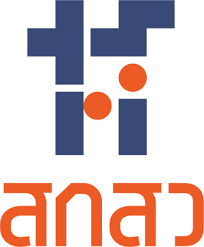 แบบฟอร์มแผนงานวิจัยและพัฒนานวัตกรรมของหน่วยงาน (จัดทำเป็นแผนงาน 3-5 ปี)งบประมาณเพื่อสนับสนุนงานมูลฐาน (Fundamental Fund)จัดสรรงบประมาณจากกองทุนส่งเสริมวิทยาศาสตร์ วิจัยและนวัตกรรมชื่อหน่วยงาน....................................................................................................ความสอดคล้องกับยุทธศาสตร์ด้านการวิจัยและพัฒนานวัตกรรมของหน่วยงาน.................. (drop-down) ความสอดคล้องกับเป้าประสงค์ของหน่วยงาน    .........................................................(drop-down)ตัวชี้วัดเป้าหมาย (OKR ของแผนงาน ทั้งเชิงคุณภาพ และเชิงปริมาณ) ที่สอดคล้องกับยุทธศาสตร์ด้านการวิจัยและพัฒนานวัตกรรมของหน่วยงาน ในปีงบประมาณที่เสนอขอ พร้อมทั้งระบุค่าเป้าหมาย ตัวชี้วัดเป้าหมาย...........................................................................................................................	เชิงปริมาณ		จำนวน...................................	หน่วยนับ.............................	เชิงคุณภาพ		ค่าเป้าหมาย.....................................................................................................................หมายเหตุ : ตัวชี้วัดเป้าหมาย  หมายถึง สิ่งที่จะเป็นตัวบ่งชี้ว่าหน่วยงานสามารถปฏิบัติงานบรรลุเป้าประสงค์ที่วางไว้ได้หรือไม่ ค่าเป้าหมาย หมายถึง ตัวเลข หรือค่าของตัวชี้วัดความสำเร็จ ที่หน่วยงานต้องการบรรลุขั้นตอนนี้ชื่อผู้อำนวยการแผนงาน (ผู้รับผิดชอบแผนงาน)รายละเอียดแผนงาน1.   หลักการและเหตุผลของแผนงานเป็นภาพรวมที่มุ่งเน้นในภาพยุทธศาสตร์หน่วยงานกรอบแนวคิด/แนวทางการดำเนินงาน (Framework/Approach)(นิยาม กรอบแนวคิด/แนวทางการดำเนินงาน (Framework/Approach) หมายถึง การประมวล ความคิดรวบยอดของแผนงานที่แสดงความเกี่ยวข้องระหว่างโครงการภายใต้แผนงาน และแนวทางการดำเนินงาน เพื่อนำไปสู่ผลลัพธ์สุดท้ายของแผนงาน)หัวข้อ ประเด็นและขอบเขตของแผนงานเป้าหมายสุดท้ายเมื่อสิ้นสุดการดำเนินงานของแผนงาน (นิยาม เป้าหมายสุดท้าย หมายถึง สิ่งที่คาดหวังเมื่อสิ้นสุดการดำเนินงานของแผนงานในปีสุดท้าย)ตัวชี้วัดความสำเร็จเมื่อสิ้นสุดแผนงาน (นิยาม ตัวชี้วัดความสำเร็จ หมายถึง สิ่งที่จะเป็นตัวบ่งชี้ว่าแผนงานนั้นสามารถปฏิบัติงานบรรลุตามเป้าหมายที่วางไว้ได้หรือไม่)เป้าหมายรายปีในกรณีที่ดำเนินการหลายปี โดยเสนอเป็นปีแรก (ระบุเป้าหมายทุกปีของแผนงาน) เป้าหมายรายปีในกรณีแผนงานดำเนินการต่อเนื่องจากปีที่ผ่านมา (ดึงข้อมูลแผนงานเดิมมาแสดงผล)หมายเหตุ : หน่วยงานต้องระบุเป้าหมาย และสิ่งที่จะส่งมอบรายปีที่จะนำไปสู่เป้าหมายสุดท้ายที่คาดไว้เมื่อสิ้นสุดการดำเนินงานของแผนงาน 7. ชื่อโครงการและงบประมาณภายใต้แผนงานในปีที่เสนอขอ โดยเรียงลำดับความสำคัญของโครงการจากมากไปน้อย (หน่วยงานสามารถเลือกนำเข้า-นำออกโครงการ เฉพาะสถานะโครงการผู้ประสานหน่วยงานกำลังตรวจสอบ)      8. งบประมาณของแผนงาน  	8.1 รายละเอียดประมาณการงบประมาณตลอดแผนงาน (ระบบจะสรุปข้อมูลระดับโครงการที่ถูกเลือกภายใต้แผนงาน (ตารางที่ 7) มาแสดงผล)8.2 แสดงงบประมาณรวมของแผนงานในปีที่เสนอขอ (2566) (ระบบจะสรุปข้อมูลระดับโครงการที่ถูกเลือกภายใต้แผนงาน (ตารางที่ 7) มาแสดงผล)หมายเหตุ (อ้างอิง:  การตั้งงบประมาณให้เป็นไปตาม ประกาศ กสว. เรื่อง หลักเกณฑ์การจัดทําคําของบประมาณและการจัดสรรงบประมาณของหน่วยงานในระบบวิจัยและนวัตกรรม)ผลที่คาดว่าจะได้รับสอดคล้องหรือสนับสนุนยุทธศาสตร์ใดมากที่สุด  (Dropdown ให้เลือก) ยุทธศาสตร์ที่ 1 ด้านการพัฒนาเศรษฐกิจไทยด้วยเศรษฐกิจสร้างคุณค่าและเศรษฐกิจสร้างสรรค์ ให้มีความสามารถในการแข่งขัน และพึ่งพาตนเองได้อย่างยั่งยืน พร้อมสู่อนาคต โดยใช้วิทยาศาสตร์ การวิจัยและนวัตกรรม	ยุทธศาสตร์ที่ 2 ด้านการยกระดับสังคมและสิ่งแวดล้อม ให้มีการพัฒนาอย่างยั่งยืน สามารถแก้ไขปัญหาท้าทายและปรับตัวได้ทันต่อพลวัตการเปลี่ยนแปลงของโลก โดยใช้วิทยาศาสตร์ การวิจัยและนวัตกรรมยุทธศาสตร์ที่ 3 ด้านการพัฒนาวิทยาศาสตร์ เทคโนโลยี การวิจัยและนวัตกรรมระดับขั้นแนวหน้าที่ก้าวหน้าล้ำยุค เพื่อสร้างโอกาสใหม่และความพร้อมของประเทศในอนาคตยุทธศาสตร์ที่ 4 ด้านการพัฒนากำลังคนและสถาบันด้านวิทยาศาสตร์ วิจัยและนวัตกรรม ให้เป็นฐานการขับเคลื่อนการพัฒนาเศรษฐกิจและสังคมของประเทศแบบก้าวกระโดดและอย่างยั่งยืน โดยใช้วิทยาศาสตร์ การวิจัยและนวัตกรรมผลที่คาดว่าจะได้รับสอดคล้องหรือสนับสนุนหมุดหมายใด ภายใต้แแผนพัฒนาเศรษฐกิจและสังคมแห่งชาติฉบับที่ 13 มากที่สุด (Dropdown ให้เลือก)  1.มิติภาคการผลิตและบริการเป้าหมาย (ประกอบด้วย 6 หมุดหมาย)ไทยเป็นประเทศชั้นนำด้านสินค้าเกษตรและเกษตรแปรรูปมูลค่าสูง ไทยเป็นจุดหมายของการท่องเที่ยวที่เน้นคุณภาพและความยั่งยืน ไทยเป็นฐานการผลิตรถยนต์ไฟฟ้าของอาเซียน ไทยเป็นศูนย์กลางทางการแพทย์และสุขภาพมูลค่าสูง ไทยเป็นประตูการค้าการลงทุนและยุทธศาสตร์ทางโลจิสติกส์ที่สำคัญของภูมิภาค ไทยเป็นศูนย์กลางด้านดิจิทัลและอุตสาหกรรมอิเล็กทรอนิกส์อัจฉริยะของอาเซียน2.มิติโอกาสและความเสมอภาค ทางเศรษฐกิจและสังคม (ประกอบด้วย 3 หมุดหมาย)ไทยมีวิสาหกิจขนาดกลางและขนาดย่อมที่เข้มแข็ง มีศักยภาพสูง และสามารถแข่งขันได้ ไทยมีพื้นที่และเมืองอัจฉริยะที่น่าอยู่ ปลอดภัย เติบโตได้อย่างยั่งยืน ไทยมีความยากจนข้ามรุ่นลดลงและคนไทยทุกคน มีความคุ้มครองทางสังคมที่เพียงพอ เหมาะสม3.มิติความยั่งยืนของทรัพยากรธรรมชาติและสิ่งแวดล้อม (ประกอบด้วย 2 หมุดหมาย) ไทยมีเศรษฐกิจหมุนเวียนและสังคมคาร์บอนต่ำ ไทยสามารถลดความเสี่ยงและผลกระทบ จากภัยธรรมชาติและการเปลี่ยนแปลงสภาพภูมิอากาศ4.มิติปัจจัยผลักดันการพลิกโฉมประเทศ (ประกอบด้วย 2 หมุดหมาย)ไทยมีกำลังคนสมรรถนะสูง มุ่งเรียนรู้อย่างต่อเนื่อง ตอบโจทย์การพัฒนาแห่งอนาคต ไทยมีภาครัฐที่ทันสมัย มีประสิทธิภาพ และตอบโจทย์ประชาชนชื่อแผนงาน        (ภาษาไทย)         .......................................................................................................ชื่อแผนงาน        (ภาษาไทย)         .......................................................................................................ชื่อแผนงาน        (ภาษาไทย)         .......................................................................................................ชื่อแผนงาน        (ภาษาไทย)         .......................................................................................................(ภาษาอังกฤษ).......................................................................................................     งบประมาณรวมของแผนงาน      ............................................................ บาทงบประมาณรวมของแผนงานเฉพาะปีงบประมาณที่เสนอขอ   ............................. บาท     งบประมาณรวมของแผนงาน      ............................................................ บาทงบประมาณรวมของแผนงานเฉพาะปีงบประมาณที่เสนอขอ   ............................. บาท     งบประมาณรวมของแผนงาน      ............................................................ บาทงบประมาณรวมของแผนงานเฉพาะปีงบประมาณที่เสนอขอ   ............................. บาท     งบประมาณรวมของแผนงาน      ............................................................ บาทงบประมาณรวมของแผนงานเฉพาะปีงบประมาณที่เสนอขอ   ............................. บาทลักษณะแผนงาน ลักษณะแผนงาน ลักษณะแผนงาน ลักษณะแผนงาน O แผนงานใหม่O แผนงานใหม่O แผนงานต่อเนื่องO แผนงานต่อเนื่องเริ่มปีงบประมาณ ...................................... สิ้นสุดปีงบประมาณ.......................................แผนงานปีที่............................................... ระยะเวลาตลอดแผนงาน ................. ปี ใส่รหัสแผนงานต่อเนื่อง (ปีก่อนหน้า).................... (ระบบดึงข้อมูลมา : ผู้ประสานหน่วยงานสามารถปรับแก้ข้อมูลที่ดึงมาได้)เริ่มปีงบประมาณ ...................................... สิ้นสุดปีงบประมาณ.......................................แผนงานปีที่............................................... ระยะเวลาตลอดแผนงาน ................. ปี ใส่รหัสแผนงานต่อเนื่อง (ปีก่อนหน้า).................... (ระบบดึงข้อมูลมา : ผู้ประสานหน่วยงานสามารถปรับแก้ข้อมูลที่ดึงมาได้)เริ่มปีงบประมาณ ...................................... สิ้นสุดปีงบประมาณ.......................................แผนงานปีที่............................................... ระยะเวลาตลอดแผนงาน ................. ปี ใส่รหัสแผนงานต่อเนื่อง (ปีก่อนหน้า).................... (ระบบดึงข้อมูลมา : ผู้ประสานหน่วยงานสามารถปรับแก้ข้อมูลที่ดึงมาได้)เริ่มปีงบประมาณ ...................................... สิ้นสุดปีงบประมาณ.......................................แผนงานปีที่............................................... ระยะเวลาตลอดแผนงาน ................. ปี ใส่รหัสแผนงานต่อเนื่อง (ปีก่อนหน้า).................... (ระบบดึงข้อมูลมา : ผู้ประสานหน่วยงานสามารถปรับแก้ข้อมูลที่ดึงมาได้)หมายเหตุ :หมายเหตุ :แผนงานใหม่ คือแผนงานที่เริ่มดำเนินการในปีที่เสนอขอแผนงานต่อเนื่อง คือแผนงานที่ดำเนินการต่อเนื่องจากปีงบประมาณที่ผ่านมา แผนงานใหม่ คือแผนงานที่เริ่มดำเนินการในปีที่เสนอขอแผนงานต่อเนื่อง คือแผนงานที่ดำเนินการต่อเนื่องจากปีงบประมาณที่ผ่านมา แผนงานใหม่ คือแผนงานที่เริ่มดำเนินการในปีที่เสนอขอแผนงานต่อเนื่อง คือแผนงานที่ดำเนินการต่อเนื่องจากปีงบประมาณที่ผ่านมา แผนงานใหม่ คือแผนงานที่เริ่มดำเนินการในปีที่เสนอขอแผนงานต่อเนื่อง คือแผนงานที่ดำเนินการต่อเนื่องจากปีงบประมาณที่ผ่านมา ชื่อ-สกุลสังกัดหมายเลขโทรศัพท์อีเมลปีงบประมาณเป้าหมายรายปีรายละเอียดสิ่งที่จะส่งมอบรายปี (หากสามารถระบุจำนวนได้ขอให้ระบุด้วย) ปีงบประมาณเป้าหมายรายปี(ดึงข้อมูลเดิม)สิ่งที่จะส่งมอบ/รายละเอียด(ดึงข้อมูลเดิม)สิ่งที่ส่งมอบได้จริงหากมีหมายเหตุระบุเหตุผลกรณีสิ่งที่ส่งมอบรายปีไม่เป็นไปตามแผนที่วางไว้ลำดับชื่อโครงการงบประมาณของโครงการ (บาท)งบประมาณรวมทุกโครงการ (บาท)งบประมาณรวมทุกโครงการ (บาท)ปีงบประมาณงบประมาณที่เสนอขอประเภทงบประมาณงบประมาณ (บาท)งบดำเนินงาน : ค่าจ้างงบดำเนินงาน : ค่าใช้สอยงบดำเนินงาน : ค่าวัสดุงบดำเนินงาน : ค่าสาธารณูปโภคงบดำเนินงาน : ค่าเดินทางต่างประเทศงบดำเนินงาน : ค่าซ่อมแซมครุภัณฑ์งบลงทุน : ครุภัณฑ์รวม